31.03.2020 – Na polu Zestaw ćwiczeń porannych do codziennego wykonywania: Ćwiczenia równowagi: Pajac chodzi po kamieniach. Marsz z wysokim unoszeniem kolan. Na hasło – przeszkoda, stanie jednonóż. Należy ćwiczyć na zmianę chód                  i sanie jednonóż na prawej i lewej nodze. Bieg: Koniki:.Bieg i chód w różnych kierunkach – koniki biegną kłusem lub biegną stępa.„Nie wpadnij do kałuży” –  Rozłóżcie na podłodze w niewielkich odległościach od siebie pętle materiałów, kawałki gazet lub poduszki. Dzieci przeskakują po nich tak, jakby skakały po kamieniach między kałużami. „Obserwujemy bociana” – dzieci kładą się na brzuchu, nogi trzymają na podłodze,               z palców robią „lornetkę”, podnoszą łokcie i udają, że obserwują bociana spacerującego po łące. Ćwiczenia dużych grup mięśniowych: Dzieci w pozycji stojące wdychają powietrze nosem unosząc obie ręce do góry aż do wyprostuj, następnie wypuszczają powietrze ustami opuszczając ręce w dół aż do głębokiego skłonu.To samo ćwiczenie wykonują w siadzie skrzyżnym. Ćwiczenia wyprostne: Kwiaty zwiędłe i podlane. Siad skrzyżny, ręce na kolanach, luźny skłon kłowy i tułowia – kwiaty zwiędnięte; stopniowy wyprost kręgosłupa z wysokim ustawieniem głowy – kwiaty podlane. Ćwiczenia skoczne: Dzieci podbijają balon tak, aby nie upadł na podłogę.Ćwiczenie uspokajające: Ptaszki zasypiają. Dzieci w pozycji kucznej, słuchają barwy głosu rodzica, który mówiąc: „ Ćwir, ćwir…” wycisza głos – ptaszki zasypiają.Uważne słuchanie wiersza „Wspólna praca”. Pszczółki zwróćcie uwagę na wszystkie trudne słowa, postarajcie się je zapamiętaćKwaknął kaczorraz i drugi:− Na podwórkuwidzę pługi…Kwa, kwa!Wróbel siedzina stodole:− Już gospodarzjedzie w pole…Ćwir, ćwirZając przysiadłna ugorze:− Już gospodarzw polu orze…Hop, hop!Na podwórkukogut pieje:− Już gospodarzw polu sieje…Ko, ko!Na topolikraczą wrony:− Już konikiciągną brony…Kra, kra!Teraz krzycząwszyscy razem:− Oraliśmyz gospodarzem!Hej! hej!Rozmowa rodziców z dziećmi na temat wiersza: Czy zrozumieliście wszystkie słowa użyte w wierszu? Rodzic wyjaśnia, co to jest pług, ugór, orka, brona. Czy zapamiętaliście jakie zwierzęta występowały w wierszu? Co robiły i o czym opowiadały? Wymyślcie kilka zdań z niektórymi słowami użytymi w wierszu. Przeliczcie słowa w zdaniach i na palcach pokażcie ich liczbę„Dlaczego rośliny rosną?” – Przypomnijcie sobie i zastanówcie się wspólnie z rodzicami i rodzeństwem, czego potrzebują rośliny, żeby rosnąć i się rozwijać. Porozmawiajcie o tym i spróbuje zrobić plakat, który pokaże to w zrozumiały sposób. Możecie korzystać ze wszystkich dostępnych przyborów.  Możecie tworzyć ilustracje, rysować ilustracje i pisać wyrazy. Zachowajcie swoje prace, żebyście mogli przynieść je ze sobą do przedszkola, kiedy już znowu się spotkamy  Obejrzyjcie na YouTubie film edukacyjny: Od bochenka do ziarenka:https://www.youtube.com/watch?v=99wOP1R-9r8Praca z kartą pracy do wydrukowania poniżej: 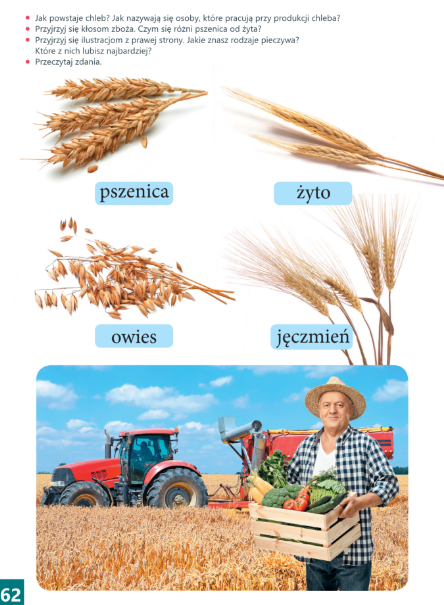 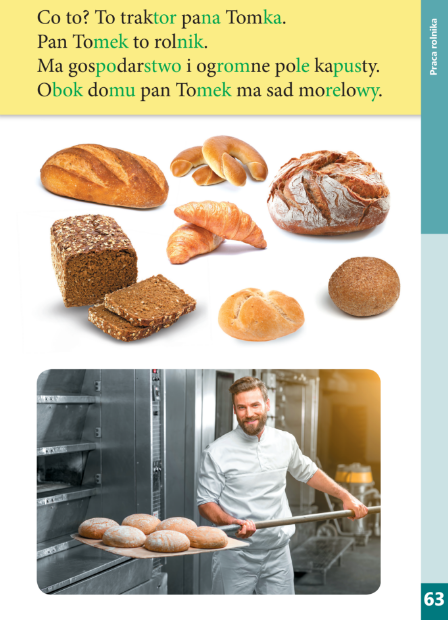 Zadania w książce do wykonania: Str. 45a - przypomnienie cyklu rozwoju roślin, zaznaczenie kolejności, rysowanie po śladzie pędów fasoli. Str. 45b - rysowanie drogi w labiryncie, klasyfikowanie warzyw i owoców Str. 47 a - rozwijanie umiejętności wypowiadania się na określony temat, ćwiczenie umiejętności logicznego myślenia. 